Tis So Sweet to Trust in Jesus (구주 예수 의지함이, 찬340) G      (G7)         C         G                  /B          C         D
Tis so sweet to trust in Jesus and to take him at his word
 구주   예수           의지함이          심히 기쁜        일일세 G         (G7)   C              G             /B  C                  Dsus  D    G
Just to rest upon his promise and to know, "Thus saith the Lord."
 허락     하심    받았으니                 의심 아주                     없도다 G                  C         D            G              (Em)           C            D
Jesus, Jesus, how I trust him! How I've proved him o'er and o'er!
예수 예수       믿는 것은            받은            증거           많도다G(Em) G7       C           G         /B   C           D              G
Jesus, Jesus, precious Jesus! O for grace to trust him more!
 예수     예수      귀한 예수        믿음  더욱          주소서 G         (G7)       C            G                   /B        C               D
O how sweet to trust in Jesus, just to trust his cleansing blood
 구주      예수         의지함이               심히 기쁜         일일세G          (G7)    C           G                           /B   C         Dsus  D     G
And in simple faith to plunge me 'neath the healing, cleansing flood!
주를      믿는      나의 맘을                          그의 피에             적시네 G         (G7)      C           G                       /B         C          D
Yes, tis sweet to trust in Jesus, just from sin and self to cease
 구주     예수          의지하여               죄악 벗어          버리네 G    (G7)            C           G            /B  C          Dsus  D      G
Just from Jesus simply taking life and rest, and joy and peace
안위    받고             영생함을           주께 모두              얻었네 G       (G7)   C               G                                /B       C        D
I'm so glad I learned to trust thee, Precious Jesus, Savior, friend
 구주    예수       의지하여                             구원함을     얻었네 G      (G7)           C           G                   /B  C          Dsus-D  G
And I know that thou art with me, wilt be with me to the end
영원   무궁              지나도록                함께 계시-           리로다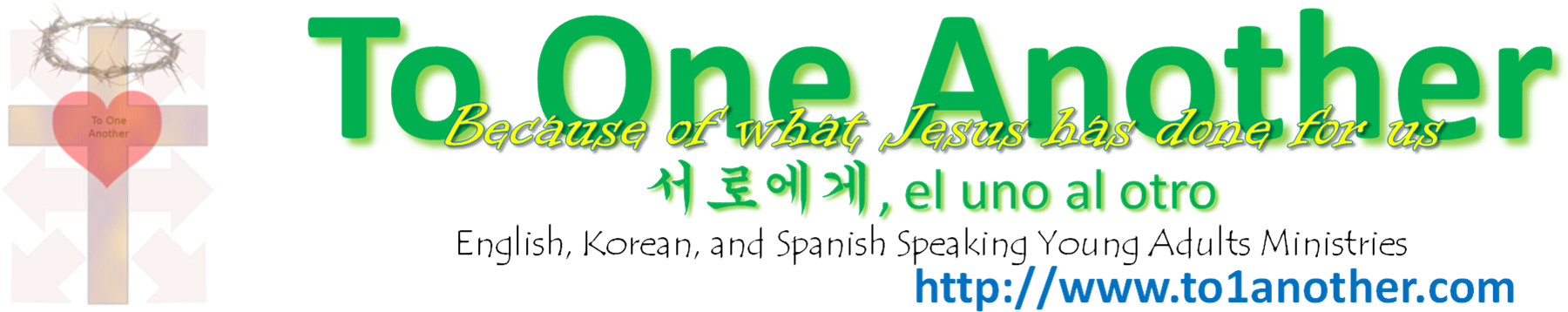 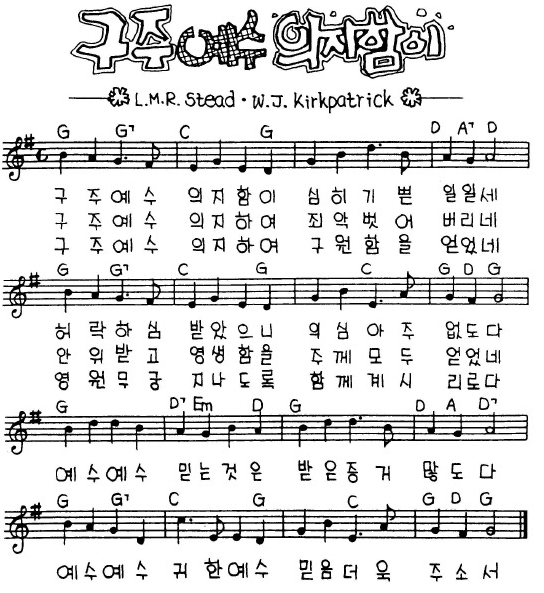 